ASSUMPTION OF THE VIRGIN MARY UKRAINIAN ORTHODOX CHURCHECUMENICAL PATRIARCHATE OF CONSTANTINOPLE AND NEW ROME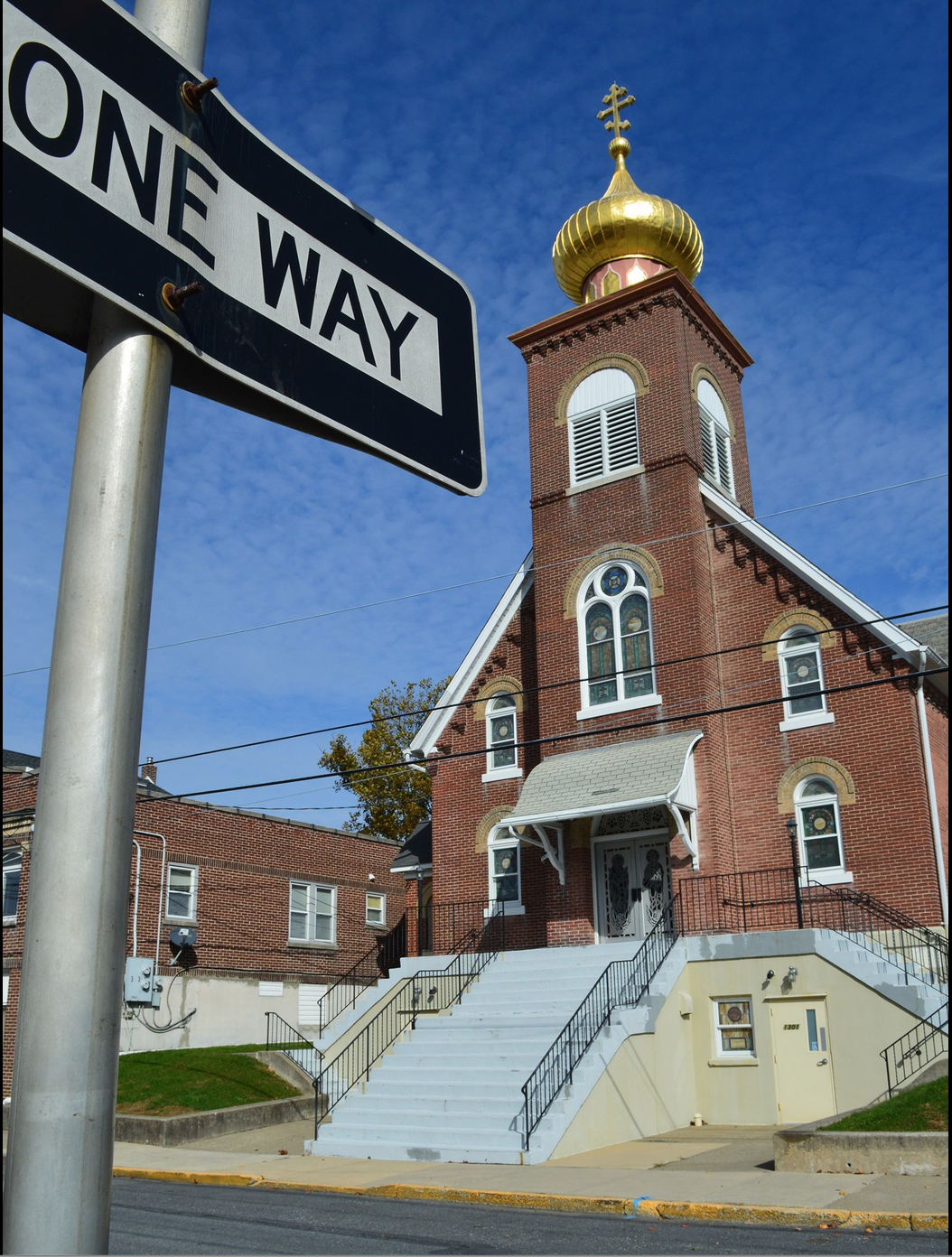 1301 Newport Avenue, Northampton, Pennsylvania 18067Rev. Fr. Oleg Kravchenko, RectorProtodeacon Mikhail Sawarynski, AttachedWebsites:	holyassumption.org and ukrainianorthodoxchurchusa.orgFacebook:	Assumption of the Virgin Mary Ukrainian Orthodox ChurchYouTube:	AVM UOC ChurchContacts:	Fr. Oleg Kravchenko - (484) 834-7261; olegkravchenko2212@gmail.comProtodeacon Mikhail – (H) (610) 262-3876); pravoslavni@rcn.comOffice – (610) 262-2882; avmuoc@gmail.comWebmaster, John Hnatow – john.hnatow@gmail.comClick HERE for Prayer in Time of Corona VirusTune in to our news, announcements, and online Facebook Livestream Liturgies HERE!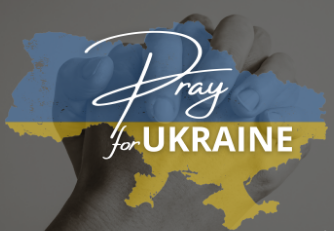 Sun. 01 Jan.	 29th SUNDAY after PENTECOST. TONE 4. Sunday before the Nativity of Christ. The HOLY FATHERS. BONIFACE at Tarsus (290).Martyrs ELIAS,      PROBUS, & ARES in Cilicia (308) Martyrs POLYEUCTUS & TIMOTHY the Deacon (309) BONIFACE the Merciful, Bishop of Ferentino. GREGORY, Archbishop of Omirits (552) ELIAS of Murom, Wonderworker of the Kyiv Caves. Ven. AMPHILOHIY of Pochayev (1971).Hebrews 11: 9-10, 17-23, 32-40	 Matthew 1: 1-25Christian Education: Symbolism of candlesLiturgical Meneion & Scripture Readings  (NATIVITY FAST)Mon. 02 Jan.	Hieromartyr Ignatius the God-bearer, bishop of Antioch (107).Heb. 8:7-13	Mk. 9:42-10:1Tue. 03 Jan.	Virgin-martyr Juliana of Nicomedia, and with her 500 men and 130 womenHeb. 9:8-10, 15-23	Mk. 10:2-126:30 PM 	Moleben for Ukraine (St. Josaphat UCC, Bethlehem). Wed. 04 Jan.	Great-martyr Anastasia of Rome, and her teacher Martyr Chrysogonus (304).Heb. 10:1-18	Mk. 10:11-166:30 PM	Council meeting 3:00 PM 	Ukrainian Christmas carolingThu. 05 Jan.	Ven. Niphon, bishop of Cyprus (4th c.). Ven. Paul, bishop of Neo-Caesarea.Heb. 10:35–11:7	Mk. 10:17-27Fri. 06 Jan.	THE EVE OF THE NATIVITY OF CHRIST.4:30 PM	HOLY SUPPER 6:00 PM	GREAT COMPLINE Sat. 07 Jan. 	THE NATIVITY ACCORDING TO THE FLESH OF OUR LORD, GOD AND SAVIOUR JESUS CHRIST.9:00 AM	FESTAL DIVINE LITURGY AND CAROLING5:00 PM	Great Vespers. Examination of Conscience and ConfessionsSun. 08 Jan.	Synaxis of the Theotokos.    9:00 AM  Divine Liturgy.   - Koliada – Ukrainian Christmas caroling with parishioners from Allentown and Easton UCC. Wednesday, January 4th beginning at the Bethlehem City Hall. Throughout downtown of Bethlehem. Caroling at various businesses. Meeting at 03:00 PM. For needs of Ukraine.- Welcome to Parish Holy Supper: Friday, January 6, 4:30 PM. Sign-up sheet is in the hall.- Thanks to all who prepared Coffee Hours from 10/23 to 12/18: Mike and Martha Misko; Janet and BettyAnn; Unger family; Vitushinsky family; Vladimir Krasnopera; Ost family; Margaret Leindecker; Kathy Kuchinos; Pani Olha.- Thanks Russell for the white board.- Icon Workshop will be in our church hall from January 9 to January 14. You are welcomed to come and see the process or ask questions of a professional iconographer. - Pierogi schedule: January 18 - Sold Out. February 9, February 23. (Day 1-peel/Day 2-prep/Day 3 pinch and clean each day). Weather dependent. Please volunteer when you can.  - Sunday School schedule: Mrs. Mary Ost (Preschool/Elementary) Sundays 8:55-9:20 AM.  Mrs. Karen Osmun (Secondary) Sundays at 8:45-9:15 AM. - Ukrainian classes for kids (3-6 y.o.) every Friday from 4 to 5 PM.- Wednesday 12 PM Pan-Orthodox Virtual Bible Study via Zoom. Meeting ID: 576 301 6482. Passcode: 238492.- Wednesday Evening Bible Study via Zoom with a professor of Saint Sophia Seminary Fr. Demetrios (7 PM). Ask Fr. Oleg for the link.- For Food Bank: baby foods, canned potatoes and meats, tuna, pasta, sauces, mac. & cheese.- NEW List of needed Winter support for Ukraine: winter 0•F sleeping bags (non-bright colors only), new thermal underwear, new thermal socks, balaclavas, winter tactical mittens, toe warmers, men winter/ski warm light boots (9-11sizes), emergency survival kits, emergency burncare dressings, chest seals (Halo), Israeli compression bandages, Celox rapid hemostatic gauzes, any pain relief and antibiotics (pills and IV),   NAR CAT tourniquets, Nasopharyngeal airway tubes, high protein bars, military MREs (meals-ready-to-eat),  personal water filters (like LifeStraw), Amazon gift cards for buying all needed stuff are welcome.- Welcome to contribute articles or pictures to the bulletin. Let's make bulletins together!BIRTHDAYS:04 Jan…John Grason Jr.06 Jan…Justin Ost МНОГАЯ ЛІТА! MANY YEARS!NECROLOGY:  Ukrainian civilians and soldiers killed in the Russian invasion. 02 Jan…Paul Lukacz ’46, Allek Schur ’74, Mary van Kirk ’08  03 Jan…Antoinette Pavlinsky ’15    04 Jan…Theodora Sheska ’76, John Lelo Sr. ’74   05 Jan…Anna Fanok ’77, Mary Lubenesky ’57    06 Jan…Robert Ziatyk (infant) ’38, Anna Boyko ’61, John Sobchak ’57, Andriy Broda ’18    07 Jan…John Bluder ’82      08 Jan…Bohdan Hewko ‘08      ВІЧНА ПАМ’ЯТЬ! MEMORY ETERNAL! Let’s pray for the successful surgery of our brother Michael Hnatow.Let us pray to the Lord. Lord have mercy.O Lord Jesus Christ our God, Who did patiently endure the scourging and wounding of Your most holy Body, that You might save the souls and bodies of Your people, look graciously, we beseech You, upon the suffering body of this Your servant Michael and give him strength to endure patiently whatsoever You shall see fit to lay upon him. Bless the means employed for the working out of his cure, granting that he may so endure his sufferings in the flesh that the wounding of his body may be to avail for the correcting and  salvation of his soul, for Yours it is to show mercy and to save, O Christ our God; and to You do we send up Glory, as to Your Eternal Father and Your All‑Holy, Good and Life‑creating Spirit, both now and ever, and to the ages of ages. Amen.PRAYER FOR THE HEALTH & SALVATION OF THE AFFLICTED: Ukrainian soldiers and civilians wounded during the Russian aggression, Helen Crayosky, Nadine Savitz, Barbara Grason,  Michael Hnatow, Juliana, Shirl Merolli, Raisa Melnychuk, Olha Beizyn, Vasyl Beizyn, Ludmyla Melnychuk, William Leszczuk, Tom Petro Jr., child Charlie, James Osmun, priest Vasyl Dovgan, Rosemarie Pypiuk, Kirk Swauger, Stephanie Donnelly, Nicholas Alexander, Danny Berro, child Alexandria, Elizabeth Pastushenko, Philippe Chasseuil, Joan Molnar, Aaliyah Osmun, William Savitz, Vladimir Krasnopera, Brendan Phillips, Jessica Meashock, Adam Hewko, Andrew Thaxton, Susan Ferretti, Judy Albright, Daniel Kochenash, Christopher Mack, Joann Hoodmaker, Norman Betrous, Robert Zarayko Jr. PROPERS FOR THE LITURGY OF ST. JOHN CHYRSOSTOMTropar Resurrection, Tone 4. When the women disciples of the Lord learned from the angel the joyous message of Your Resurrection, they cast away the ancestral curse and with gladness told the apostles: Death is overthrown. Christ God is Risen, granting the world great mercy.Tropar of the Holy Fathers, Tone 2. The great pillars of faith, the Three Holy Children rejoice in the flames as if they had been in refreshing water and Daniel, in the midst of lions, is like a shepherd among his sheep. Through their prayers, Christ God, save our souls.Glory... Kondak of the Holy Fathers, Tone 6. Thrice Blessed Ones, you did not worship the man-made idol, but armed with the invisible power of God, you were glorified in a trial by fire. From the midst of unbearable flames, you called on God crying: “Hasten, Compassionate One. Come quickly to our defense, for You are merciful and able to accomplish all that You will.”                Prokimen “the Song of the Three Children”, Tone 4. Blessed are You, Lord God of our Fathers, praised and glorified is Your Name to the ages.Verse: For You are Righteous in all that You have accomplished for us.Epistle: Hebrews 11: 9-10, 17-23, 32-40Alleluia Verses Tone4. We have heard with our ears, God, our fathers have told us what deeds You performed in their days, in the days of old.You have saved us from our foes and have put those who hate us to confusion.Gospel: Matthew 1:1-25Communion Hymn: Praise the Lord from the Heavens. Praise Him in the Highest. Rejoice in the Lord you righteous. Praise befits the upright. Alleluia (3X).ORTHODOXY AROUND THE WORLDThe Feast of St. Savva the Sanctified was celebrated on Dec. 18th by Patriarch Theophilos at the monastery founded by St. Savva in Jerusalem. He established 7 monasteries in Palestine and wrote the Jerusalem Typicon used by the church. He reposed in 582 at 94 yrs. of age. The new Consul General of the U.S. in Constantinople, Orthodox Christian, Julie Eadeh, met with Ecumenical Patriarch Bartholomew I.Metropolitan Epiphaniy of Ukraine met with children on the Feast of St. Nicholas at the Kyiv Orthodox Theological Academy where he presented 200 tablets to them donated by the UOC of the USA.Archbishop Elpidophoros of North America visited the 2nd Assembly of Monastics at St. Anthony of the Desert Monastery in Florence, AZ on Dec. 17th where he stressed the importance of monasticism within the Church and paid respect s to Elder Ephraim on the 3rd anniversary of his repose. The monk established 17 monasteries in North America in the 20th century.  